МУНИЦИПАЛЬНОЕ КАЗЕННОЕ ОБЩЕОБРАЗОВАТЕЛЬНОЕ                                           УЧРЕЖДЕНИЕ    «СРЕДНЯЯ ОБЩЕОБРАЗОВАТЕЛЬНАЯ                          ШКОЛА с. БРУТ»  ПРАВОБЕРЕЖНОГО РАЙОНА    П Р И К А З                      от    15.02. 2017г.                                                                   № 20О предоставлении учащихся ГКП и 1 класса дополнительных каникул В соответствии с Законом РФ «Об образовании», с требованиями СаНПиН, Уставом школы, учебным планом на 2016-2017 учебный год                                                    п р и к а з ы в а ю:1. Предоставить учащимся  ГКП и 1 класса дополнительные каникулы в количестве шести календарных дней с 20февраля по 26 февраля 2017года включительно.2.Классным руководителям Тибиловой З.Э., Гасиевой А.А.;- довести данную информацию до родителей (законных представителей) под роспись в срок до 18 февраля 2017г.- спланировать мероприятия на период дополнительных каникул.3. Данный  приказ разместить на сайте  школы.4. Контроль над исполнением настоящего приказа оставляю за собой.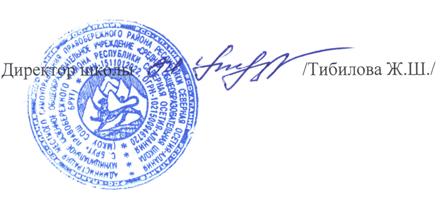 